

RULES AND REGULATION “AQUERÒ 2019”
The spirit of cinema, spiritual cinema.
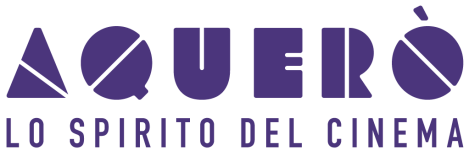 1 - Aquerò competition is open to authors of all nationalities, who can participate with published or unpublished films, produced after January 1st 2018.2 – Maximum length of the short movie is 15 minutes. There are no limits by any genre or format. Competition is open to live action fiction movie, documentary, animation, video art. They will compete all in the same category. The proposed theme for the competition is: the invisible.3 – To participate the candidate have to pay 15€ (secretarial expenses of the competition) an send the movie within October 10th 2019 (in case of physical expedition the postmark will attest the date). Payment can be made by bank transfer to Acec Diocesi di Milano, IBAN IT37X0521601631000000002474 or by check or cash through insured mail to send. Check received must be attached to the registration form or sent by e-mail.4 – Short movies can be sent in electronic format (WeTransfer or similar) to the following address: concorsoaquero@gmail.com. They can be sent with physical support on DVD or USB at the following address: CONCORSO “AQUERÒ”, Acec Milano c/o Itl, via Antonio da Recanate 1, 20124 Milano. The Work must  be accompanied by the registration form which must be downloaded from the website https://www.sdcmilano.it/acec-milano/aquero-iscrizione-concorso-cortometraggi-edizione-2019-8507.html or by an email with data requested in the registration form.5 – The content of the works and the compliance with the Italian copyright law is responsibility of the author (also, the work will not be sent back to the author after the contest ends).  Authors accept  that movies submitted to competition could be screened on the  final evening of the competition, such as in movie theatre participating in the initiative.6 – A selection committee, led by the critic and artistic director Fabrizio Tassi, will chose the work that will be screened in the final evening of Aquerò Festival, in which there will be announced the winner and the special discovery (at least ten films, maximum fifteen). The winning author will receive a check for 1000 euros as recognition of artistic value, the second 500€, other works can be indicated for technical, artistic and thematic  values and can be included among the works shown and diffused. Is provided also the assignment of a symbolic prize that will be awarded by the audience.7 – The artistic direction and competition’s jury reserve the right to not assign the first and the second price in case there will be no valuable work. In this scenario 1.500 euros will be allocated to next year’s price.8 - Registration for the competition, with the signing of the presentation form, implies acceptance of the present announcement and of the privacy rules specified on the registration form. To further information contact Aquerò direction,  tel. 3494964716. or ACEC communication office , number 02 67131657 in the following time: Monday from 14:30 to 17:30, Tuesday from 9 to 17:30, Friday from 9 to 17:30.